GOLDEN WEST HIGH SCHOOL HOME OF THE TRAILBLAZERS 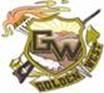 Daily Bulletin - Volume 40; Issue 116 	Tuesday, March 5, 2019 	   TODAY, March 5 – Choral Classics Concert – 7:00 PM – L.J. WilliamsTheater Opens – 6:30 PM - Concert - 7:00 PM – Tickets are only $5NEW INFORMATION:  The 13th annual Golden West Dance Show, For the LOVE of Dance, will be performed Friday March 22nd and Saturday March 23rd at the historic LJ Williams Theater. The theater will open at 6 PM and the show starts at 7 PM. Tickets are $10 and can be purchased ahead of time in the dance studio or at the door. Purchase your tickets in advance to avoid waiting in line. Come support your favorite Golden West dancers! Email Ms. Cullum at scullum@vusd.org with any questions or to purchase tickets. Thank you for your support!*AP students and parents: AP Tests are now on sale!! Please refer to the AP documents for information regarding the fees, dates, and deadlines for 2018/2019 AP exams. https://www.vusd.org/Page/12318  We also accept payments via credit card online at the GW webstore! https://webstores.activenetwork.com/schoolsoftware/golden_west_high_sch/  March 8, 2019 is the absolute last day to pay for AP Exams! Be sure to check and see if your student qualifies for a fee waiver, and if so, the directions for obtaining a fee waiver.  The fee waiver paperwork can be completed immediately and turned in to Mrs. McIntosh in the office.  For any questions contact Mrs. Gajdusek in the counseling office.Golden West ProYouth XL Program will be taking students on a College Campus Tour of the California State University, Fullerton (CSUF) on March 13th, 2019!  This trip is free and is open to all students who meet minimum academic requirements – space will be filled on a first come, first serve basis.  To pick up a permission slip or to get more information, please stop by Room E-10 or contact Angela Santana at 559-731-5621 or at asantana@pyheart.org.  Permission Slips must be turned in before the mandatory meeting.  Thank you! There will be a mandatory meeting for the CSUF trip on Thursday March 7th, 2019 in the GWHS Library.  The meeting will be at 3:30 pm and students must have turned in a permission slip to attend.  To be considered to go on the trip, attendance to this meeting is mandatory.  If there are any questions or concerns, please contact Angela Santana at asantana@vusd.org or at 559-731-5621.  Thank you!Fresno State’s Lambda Theta Sorority, Gamma Chapter would like to invite high school girls to attend their Annual Latina Youth Leadership Conference on Saturday, March 30, 2019 on the Fresno State campus from 8 a.m. to 3:00 p.m.  The conference is free of charge.  This conference is a leadership opportunity for young Latina girls to learn about issues affecting adolescents and to discover solutions that will empower them to succeed.  For more information see Mrs. McIntosh in the Counseling Department.CHEER CLINIC: March 25th thru March 27th 4:00 PM – 6:00 PM. TRYOUT DAY: March 28th starting @ 4:00 PM. IMPORTANT INFO: Valley Oak students can pick up packets I the Golden West Athletic Office. Clearance packets are due on March 25th. Applicants must have a t least a 2.0 GPA for the 4th grading term to be eligible to tryout.  For further information contact: christinaresa1540@comcast.net. Go Blazers!!!ATTN:  SOPHOMORES & JUNIORS - Are you interested in developing your leadership skills and learning about public policy? The Chicano Latino Youth Leadership Project is now accepting applications for their 2019 summer high school programs!  Students are eligible to apply to BOTH: Sacramento Leadership Conference (a week long program in Sacramento) & San Joaquin Valley Institute (a three day program at Fresno State).  Program participants attend powerful workshops and seminars that will enhance leadership skills, academic preparedness, self-esteem, cultural awareness, and understanding of state and local government.  Travel, housing, and meals are provided. Please see Mrs. McIntosh in the counseling department for an application.  DEADLINE to apply is April 15, 2019. Students must have a 2.0 GPA at P5 grading period to attend GradNite. NO REFUNDS WILL BE GIVEN. IF YOU PURCHASE A TICKET YOU STILL MUST MEET ELIGIBILITY GUIDELINES TO GO ON THE TRIP IN MAY. Attention SENIORS: Grad Nite will be Tuesday, May 21, 2019 from 7:30am through Wednesday, May 22, 2019. Non Webstore ticket sales are Monday, March 4th through Thursday, March 7th before school, during lunch and after school @ the GW Finance office window. To purchase a ticket you must have no financial obligations (fines) and be eligible for extracurricular activities. Bring your student I.D, completed permission slip (permission slips are available in front of the Finance office) and either $185 cash or checks made payable to Golden West High School. Bus selection will be completed at a later date. 	 Clubs:  FCA: FCA Wednesdays! Grab a friend or two then head on over to room A-1.   Counseling The ASVAB test will be given March 6, 2019 at 8:15 a.m. in the GW CAFETERIA. The ASVAB (Armed Services Vocational Aptitude Battery) is the most widely used multiple aptitude battery in the world. Whether you are a planning to go to college, a vocational school, the military, OR, if you are just not sure what you want to do as a career, the ASVAB Career Exploration Program can provide you with important information about your skills, abilities, and interests – AND help set you on the right course for a satisfying career! Sign up in the “Presentation Binder” in the Counseling Office. ATTN SENIORS: The Visalia Education Foundation Scholarship Application is now available. The Foundation awards over $50,000 in scholarships to Visalia Unified School District High School seniors each year. By filling out this one application you may qualify for up to 26 different scholarships.  Do not miss out on this scholarship opportunity!  See the Golden West Scholarship web page for more information and to apply.  Applications are due to Visalia Unified District Office by 5 p.m., Friday March 8, 2019. All Parents and Students  **Please do not order food to be delivered to school. You will not be able to pick up the food during class time and the office will not accept any food delivered from any delivery service.  ATTN SOPHOMORE BOYS:  At this time of year Scicon is permitting you to be camp counselors with your counselor approval.  You must have grades of C or better, good attendance and no discipline issues.  Junior & Senior boys are also always needed as counselors.  Please see Mrs. McIntosh in the counseling office to sign up. Attention all students and parents: This is a reminder that any Golden West student found on another VUSD campus before, during, or after school other than GWHS is considered trespassing. Any students that ride the bus home must catch the bus on the GWHS campus.  Students are not allowed to wear any headgear. This includes, but is not limited to caps bandanas, visors, sweatbands, hairnets, and do-rags. Due to the cold weather beanies will be allowed during these colder months. The beanies must be free of logos or decorations. The only logo that will be allowed will be our school logo. The beanies must be a single color white, black, grey, brown, tan or gold. They may only be worn outdoors. Please avoid a dress code violation by no longer bringing or wearing them on campus. This dress code will be enforced. Attention All Students! REGARDING TARDIES - If you have 4 or more tardies in one week you will lose off campus lunch privileges or be assigned lunch detention. To avoid these restrictions, please work to be ON TIME TO CLASS! Students must have a valid GW student ID card to be allowed off campus during lunch.   XL Program It’s coming on March 6th!!  Mr. Rodgers, our very own EMT, will once again be offering the EMS/Health Careers XL Class!  Start date is March 6th, so plan ahead, as this class fills quickly…9 field trips and many professional guest speakers!!!    Questions???   Come to P-17 and check out the tentative schedule at:  http://bit.ly/emss2019  XL is offering Credit Recovery on Wednesdays from 3:30-4:30pm in E-10. However, attending Wednesday classes is not a substitute for Monday classes.  Hip-Hop Dance is happening on Wednesdays and Thursdays in the dance room from 3:305:30 pm.  Boxing on Mondays and Tuesdays in P-29 near the stadium from 3:30-5:30 pm.  Mr. Peterson will be tutoring History. Meet in P2 on Tuesdays and Thursdays from 3:305:30pm. Math Tutorials every Tuesday, Wednesday and Thursday in Mr. Lopez’s room P-14.  Mr. Elsharkawy in room S-5 will tutor Chemistry and Physics every Tues. & Wed.  Sports Medicine on Tuesdays and Wednesdays in the Trainer’s room from 3:30-5:30 pm. Weightlifting will be meeting on Monday & Thursday after school 3:30-4:30 pm in the weight room.   